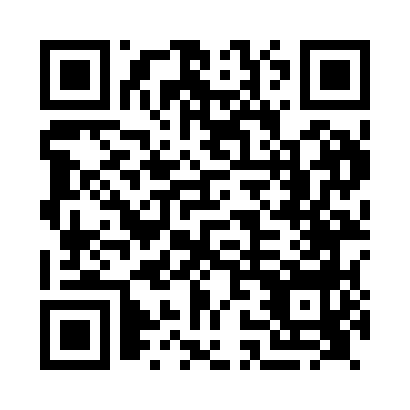 Prayer times for Evanton, Highland, UKMon 1 Jul 2024 - Wed 31 Jul 2024High Latitude Method: Angle Based RulePrayer Calculation Method: Islamic Society of North AmericaAsar Calculation Method: HanafiPrayer times provided by https://www.salahtimes.comDateDayFajrSunriseDhuhrAsrMaghribIsha1Mon2:524:231:217:1310:1911:502Tue2:534:241:227:1310:1911:503Wed2:534:251:227:1310:1811:504Thu2:544:261:227:1210:1711:495Fri2:544:271:227:1210:1611:496Sat2:554:281:227:1210:1611:497Sun2:564:301:227:1110:1511:488Mon2:574:311:237:1110:1411:489Tue2:574:321:237:1110:1211:4710Wed2:584:341:237:1010:1111:4711Thu2:594:351:237:1010:1011:4612Fri3:004:371:237:0910:0911:4613Sat3:014:381:237:0810:0711:4514Sun3:014:401:237:0810:0611:4415Mon3:024:411:237:0710:0511:4416Tue3:034:431:237:0610:0311:4317Wed3:044:451:247:0610:0211:4218Thu3:054:471:247:0510:0011:4219Fri3:064:481:247:049:5811:4120Sat3:074:501:247:039:5711:4021Sun3:084:521:247:029:5511:3922Mon3:094:541:247:019:5311:3823Tue3:104:561:247:009:5111:3724Wed3:104:581:246:599:4911:3625Thu3:114:591:246:589:4711:3526Fri3:125:011:246:579:4511:3427Sat3:135:031:246:569:4311:3328Sun3:145:051:246:559:4111:3229Mon3:155:071:246:549:3911:3130Tue3:165:091:246:539:3711:3031Wed3:175:111:246:519:3511:29